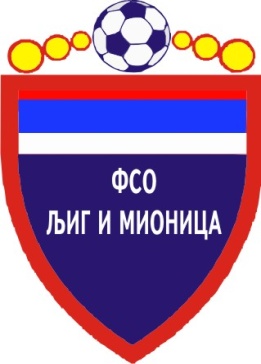 ТАБЕЛАОПШТИНСКЕ ФУДБАЛСКЕ ЛИГЕ ЉИГ И МИОНИЦА-  Пролећни део првенства такмичарске 2014/2015. године -1.СТАРИ ДРУГАРИ1211015310+4333 2.ПОПАДИЋ121020648+5632 3.ГОРЊИ МУШИЋ117223017+1323 4.МЛАДОСТ127144320+2322 5.ТОПЛИЦА126333924+1521 6.ГОРЊИ ЛАЈКОВАЦ115242922+717 7.ТОЛИЋ124442728-116 8. ВОЈВОДЕ124173334-113 9.ЈЕДИНСТВО124082939-101210.ПРОЛЕТЕР122192066-46711.ПАШТРИЋ1211102361 -38412.ОРАО1211101172-614